SPEISEPLAN vom 12.9.- 16.9.2016SternchensuppeLinseneintopf mit Schinken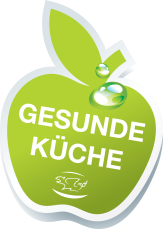 Dazu: FladenbrotSelleriecremesuppe mitSahnehäubchenGebackene Mäuse mitVanillesoßeErbsenreissuppeMakkaronifleisch mitgrünem SalatVollkornfrittatensuppeZucchini- Bratlinge mitJoghurtdip und KarottensalatZwetschkenfleckKnoblauchsuppe mit ProfiterolsScholle im BackteigDazu: Kartoffelsalat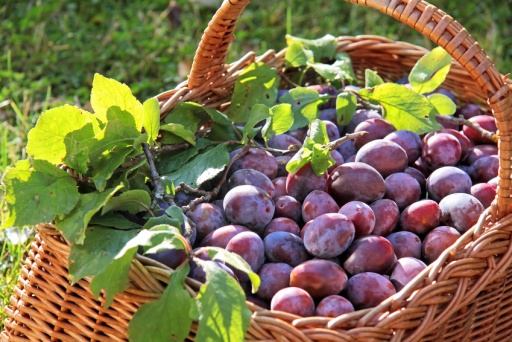 Informationen über Allergene in den zubereiteten Speisen bekommen sie in der Küche des Kindergartens!